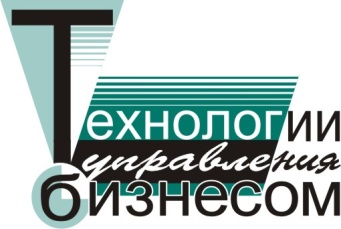 ОТВЕТСТВЕННОСТЬ РАБОТОДАТЕЛЯ.ЗОНА ВНИМАНИЯ КАДРОВОЙ СЛУЖБЫ.консультационный семинар в Самаре для кадровиков и юристов22 апреля 2016 года        Семинар проводит Галина Евгеньевна ЕНЮТИНА (г. Москва) – управляющий партнер и заместитель генерального директора известной юридической консалтинговой компании, член профессиональной Ассоциации «Юристы за трудовые права», практикующий юрист с большим стажем работы. ПРОГРАММА СЕМИНАРА:Материальная ответственность работодателя: ошибки, которые могут стоить денегОтветственность за неправильное оформление трудовых отношений и кадровый документооборот: неочевидные нюансы. Какие недочеты в оформлении кадровых документов могут повлечь финансовые и налоговые риски для работодателя. Типичные ошибки. Примеры из судебной практики. Исчисление сроков давности привлечения к ответственности и порядок их применения. Установление ответственности работодателя в трудовом или коллективном договоре: когда это выгодно, минусы и плюсы. Изменения в процедуре доказывания наличия фактических трудовых отношений (презумпция вины работодателя). Материальная ответственность работников кадровых служб за неправомерный допуск лица к исполнению трудовых обязанностей (ст. 67.1 ТК РФ): основания и порядок привлечения. Новая редакция ст. 181.1 ТК РФ: защита работодателя от злоупотреблений со стороны работников.Работа над ошибками: как грамотно исправить допущенные нарушенияФормулировки трудового договора и локальных актов, «страхующие» работодателя от привлечения к ответственности. Материальная ответственность работодателя за несвоевременную выплату заработной платы: случаи приостановления работником исполнения трудовых обязанностей в рамках процедуры самозащиты своих прав. Порядок исправления ошибок  в процессе трудового спора. Особенности восстановления прав работника по спорам о признании трудовых отношений. Уменьшение издержек работодателя в случае оспаривания работником увольнения в суде. Предотвращение жалоб работника в ГИТ, прокуратуру, суд. Административная ответственность работодателя. Новые основания и порядок привлечения работодателя к административной ответственности с 01.01.2016 г.  Новые основания для привлечения работодателей к административной ответственности за нарушение законодательства о труде согласно Федеральным законам N 421-ФЗ, N 333-ФЗ и др. Изменения в порядке привлечения работодателя к административной ответственности. Правовые основания для персональной административной ответственности руководителя и работников кадровых служб. Использование работниками аудио- и видеозаписей в качестве фиксации нарушений и их оценка проверяющими органами. Как предотвратить привлечение организации и руководителя к административной ответственностиРабота с запросами ГИТ в ходе внеплановых проверок. Эффективное оспаривание работодателем предписаний и постановлений ГИТ: процедура и сроки. Основные правила грамотной защиты интересов работодателя.   Быстрое увольнение конфликтного работника: грамотный алгоритм увольнения. Как подготовиться на все 100% Выбор основания для увольнения. Переход от увольнения по инициативе работодателя к увольнению по иным основаниям, в том числе «по соглашению сторон». Особенности увольнения конфликтных работников и работников, имеющих иммунитет от увольнения. Составление  «дерева» сценариев увольнения и технологии управления увольнением кадровой службой организации. «Ловушки», применяемые работодателями. Применение института «злоупотребления правом» в судебной практике.Работник VS работодателя: вопросы доказывания. Оценка судом позиций сторон. Эффективные стратегии работодателя в суде: о чем не знают многие юристыБремя доказывания: как перебросить шар на сторону работника, и в каких случаях это выгодно сделать. Нюансы вызова и допроса свидетелей: интересные расстановки и манипуляции на стадии заявления ходатайств о вызове свидетелей и в ходе их допроса. Приемы, используемые работниками и работодателями для защиты своих интересов. Что делать работодателю в целях предотвращения допроса ненужных свидетелей. Обзор успешных стратегий.Ответы на вопросы участников.        Время проведения: с 9.00 до 16.30        Стоимость участия:  7 900 руб (НДС не облагается).       При подаче заявки до 1 апреля участник получает 10%-ную скидку.        Участники семинара будут обеспечены раздаточным авторским материалом, на семинаре организовано питание, выдается именной сертификат об участии.